.Music Available from iTunes.co.uk –#16 count intro.  Approx 8 secs.  3 mins 03 secs.  BPM 144.S1: Side Touch, Hold, Side Cross Kick x 2, Side Touch, Hold, Side Cross Kick x 2.S2: Out Out, Hold, Ball Step, Brush, Right Jazzbox.S3: Kick Ball Step, ¼ Turn L Touch, Hold, Side Touch, Hold, Ball Step Brush.S4: ¼ Turn Left Hold, Behind ¼ Turn Right, ¼ Turn Right, Hold, Behind, ¼ Turn Left.*Restart from here during wall 3, make ¼ turn L begin again facing 6 o’clock.*Restart from here during wall 6, make ¼ turn L begin again facing 12 o’clock.S5: Chasse ¼ Turn Left, Back Rock, Recover, Side Strut, Cross Strut.S6: ¼ Turn Right, Touch, Hold, ¼ Turn Right, Touch, Kick, Sailor Step, Behind Side.S7: Cross, Hold, Side Rock, Cross Hold, Hinge ½ Turn Left.S8: Cross Point, Behind, Point, Right Jazzbox Cross.Ending: Start wall 8 facing 6 o'clock.  Dance up to and including count 2 of section 4 (12 o'clock) then add:Have FunBig Sea of The Blues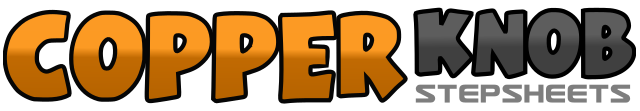 .......Count:64Wall:2Level:Intermediate.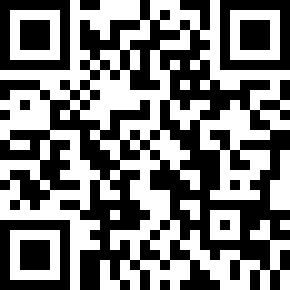 Choreographer:Dee Musk (UK) - August 2017Dee Musk (UK) - August 2017Dee Musk (UK) - August 2017Dee Musk (UK) - August 2017Dee Musk (UK) - August 2017.Music:Big Sea of the Blues - Sweet Daddy Cool Breeze : (Album: Back For More.)Big Sea of the Blues - Sweet Daddy Cool Breeze : (Album: Back For More.)Big Sea of the Blues - Sweet Daddy Cool Breeze : (Album: Back For More.)Big Sea of the Blues - Sweet Daddy Cool Breeze : (Album: Back For More.)Big Sea of the Blues - Sweet Daddy Cool Breeze : (Album: Back For More.)........&1,2Step R to R side, touch L beside R, hold count 2.&3&4Step L to L side, kick R across L, step R to R side, kick L across R.&5,6Step L to L side, touch R beside L, hold count 6.&7&8Step R to R side, kick L across R, step L to L side, kick R across L.  (12 o’clock).&1,2Step out R, step out L, hold count 2.&3,4Step in on R, step forward on L, brush R forward.5-8Cross R over L, step back on L, step R to R side, step forward on L.	 (12 o’clock).1&2Kick R forward, step R beside L, step forward on L.&3,4Make ¼ turn L stepping R to R side, touch L beside R, hold count 4.&5,6Step L to L side, touch R beside L, hold count 6.&7,8Step down on R, step forward on L, brush R forward.      (9 o’clock).1,2Make  ¼ turn L stepping R to R side, hold count 2. , ** Ending**.3,4Cross step L behind R, make ¼ turn R stepping forward on R.5,6Make ¼ turn R stepping L to L side, hold count 6.7,8Cross step R behind L, make ¼ turn L stepping forward on L.     (9 o’clock).1&2Making a ¼ turn L step R to R side, close L beside R, step R to R side.3,4Cross rock L behind R, recover weight to R.5,6Touch L toe to L side, drop L heel.7,8Cross R toe over L, drop R heel.	 (6 o’clock).&1,2Make ¼ turn R stepping back on L, touch R beside L, hold count 2.&3,4Make ¼ turn R stepping R to R side, touch L beside R, kick L to L diagonal.5&6Cross step L behind R, step R to R side, step L in place.7,8Cross step R behind L, step L to L side.     (12 o’clock).1,2Cross R over L, hold count 2.3,4Rock L to L side, recover weight to R.5,6Cross L over R, hold count 6.7,8Make ¼ turn L stepping back on R, make ¼ turn L stepping L to L side.  (6 o’clock).1-4Cross R over L, point L toe to L side, cross step L behind R, point R to R side.5-8Cross R over L, step back on L, step R to R side, cross L over R.  (6 o’clock).3-5Rock back L, recover weight on R, step L to L side6-8Rock back R, recover weight to L, step R to R side (with optional jazz hands).